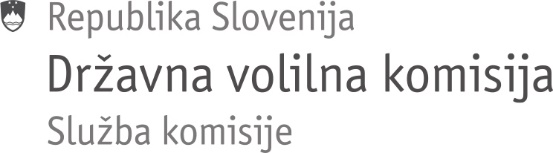 DRŽAVNA VOLILNA KOMISIJA Številka: 041-1/2019-9Datum: 27. 2. 2019Zadeva: 	Sprememba Navodila okrajnim volilnim komisijam in volilnim komisijam volilnih enot za izvedbo volitev poslancev iz Republike Slovenije v Evropski parlament, V Navodilu okrajnim volilnim komisijam in volilnim komisijam volilnih enot za izvedbo volitev poslancev iz Republike Slovenije v Evropski parlament št. 041-1/2019-5 z dne 19. 2. 2019, se v točki 3.5. opomba spremeni tako, da se glasi: »Opomba: Med predlagateljema liste kandidatov pod točko 2. (Nova Slovenija - krščanski demokrati NSi in Slovenska ljudska stranka – SLS) se zaporedje upoštevanja predlogov za člane volilnih odborov določi z žrebom. Med predlagatelji list kandidatov pod zaporedno št. 3, 4. in 5. (DeSUS - Demokratična stranka upokojencev Slovenije, Socialni demokrati – SD in Verjamem) se zaporedje upoštevanja predlogov za člane volilnih odborov določi z žrebom.« Dušan VučkoDirektor